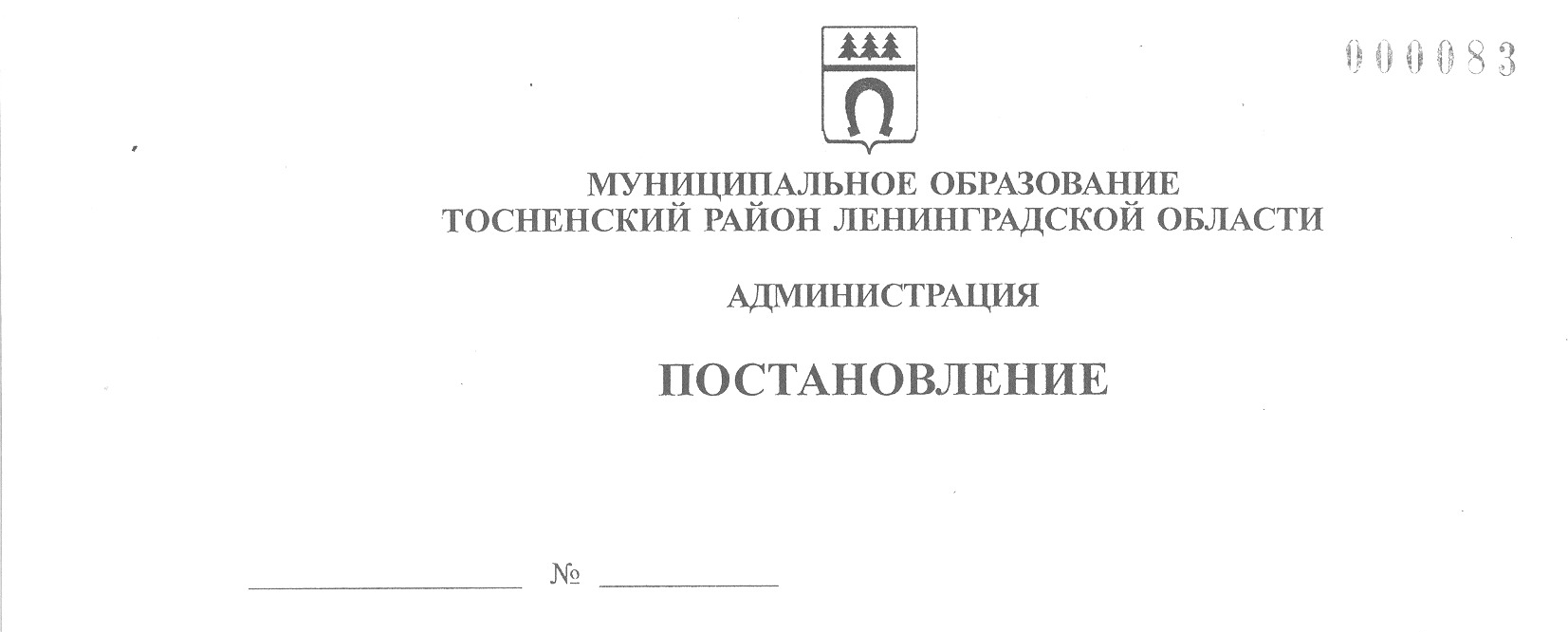 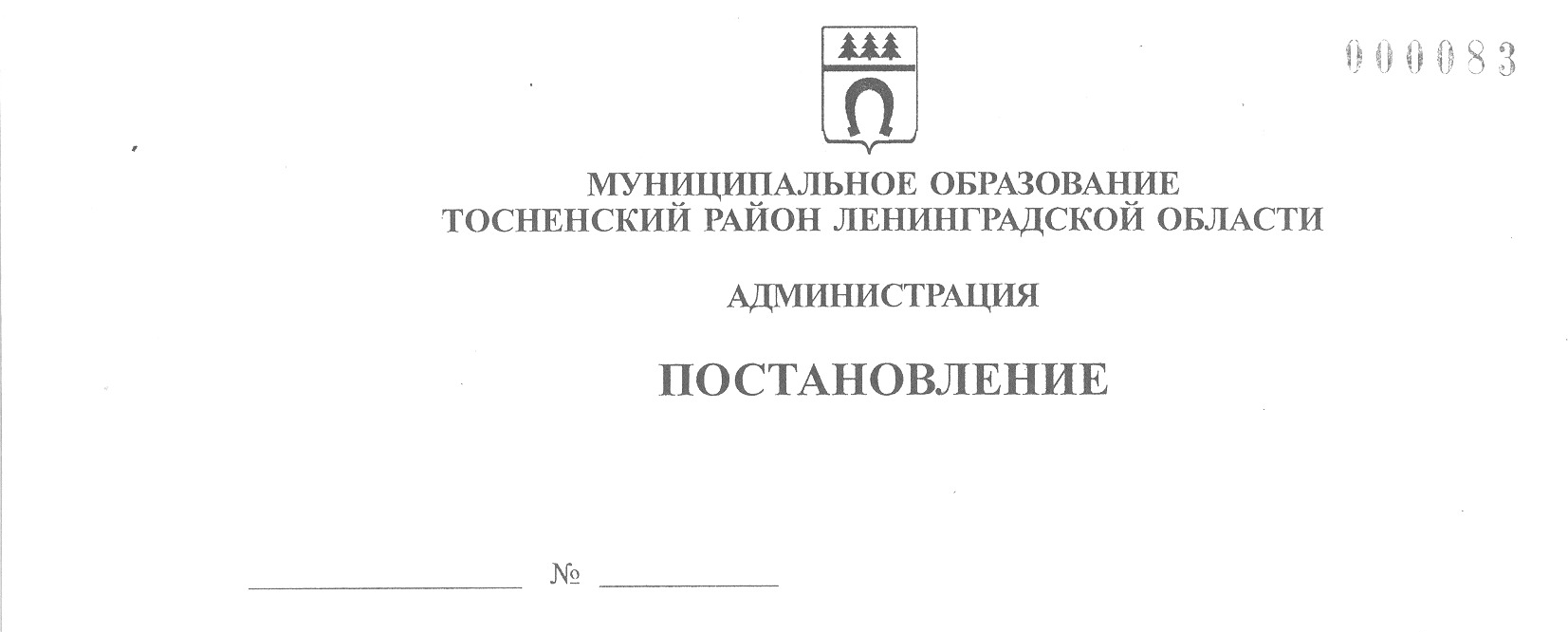 20.08.2019                                  1396-паО внесении изменений в  постановление администрации муниципального образования Тосненский район Ленинградской области от 19.12.2018 № 3202-па  «Об утверждении детального плана-графика реализации муниципальной программы «Борьба с борщевиком Сосновского на территории Тосненского городского поселения Тосненского района Ленинградской области»В соответствии с Федеральным законом  Российской Федерации от 10 января 2002 года №7-ФЗ «Об охране окружающей среды», Федеральным законом от 06.10.2003 № 131-ФЗ «Об общих принципах организации местного самоуправления в Российской Федерации»,   постановлением администрации муниципального образования Тосненский район Ленинградской области от 19.12.2018 № 3201-па «Об утверждении муниципальной программы ««Борьба с борщевиком Сосновского на территории Тосненского городского поселения Тосненского района Ленинградской области»,  руководствуясь Уставом Тосненского городского поселения Тосненского района Ленинградской области и в целях предотвращения массового распространения борщевика Сосновского на территории поселения, администрация муниципального  образования Тосненский район Ленинградской областиПОСТАНОВЛЯЕТ:.1. Внести следующие изменения  в постановление администрации муниципального образования Тосненский район Ленинградской области от 19.12.2018 № 3202-па  «Об утверждении детального плана-графика реализации муниципальной программы ««Борьба с борщевиком Сосновского на территории Тосненского городского поселения Тосненского района Ленинградской области»:2. Изложить приложение к постановлению в новой редакции (приложение)3. Сектору содействия развитию сельскохозяйственного производства комитета социально-экономического развития администрации муниципального образования Тосненский район Ленинградской области направить в  пресс-службу комитета по организационной работе, местному самоуправлению, межнациональным и межконфессиональным отношениям администрации  муниципального  образования Тосненский район Ленинградской области  настоящее  постановление для  обнародования в порядке, установленном Уставом  муниципального  образования Тосненский район Ленинградской области.24. Пресс-службе  комитета по организационной работе, местному самоуправлению, межнациональным и межконфессиональным отношениям администрации  муниципального  образования Тосненский   район  Ленинградской области  обнародовать настоящее постановление в  порядке, установленном Уставом  муниципального  образования Тосненский район Ленинградской области.5. Контроль  за  исполнением  постановления  возложить на  заместителя главы администрации муниципального образования Тосненский  район Ленинградской области Горленко С.А.И. о. главы администрации                                                                                 АГ. Клементьев Соколова Юлия Николаевна, 8(81361) 219328 илПриложение к постановлению администрации муниципального образованияТосненский район Ленинградской области20.08.2019                                1396-паот___________________№____________Детальный план-график реализации муниципальной программы "Борьба с борщевикомСосновского на территории Тосненского городского поселения Тосненского района Ленинградской области в 2019 - 2023годах"Приложение к постановлению администрации муниципального образованияТосненский район Ленинградской области20.08.2019                                1396-паот___________________№____________Детальный план-график реализации муниципальной программы "Борьба с борщевикомСосновского на территории Тосненского городского поселения Тосненского района Ленинградской области в 2019 - 2023годах"Приложение к постановлению администрации муниципального образованияТосненский район Ленинградской области20.08.2019                                1396-паот___________________№____________Детальный план-график реализации муниципальной программы "Борьба с борщевикомСосновского на территории Тосненского городского поселения Тосненского района Ленинградской области в 2019 - 2023годах"Приложение к постановлению администрации муниципального образованияТосненский район Ленинградской области20.08.2019                                1396-паот___________________№____________Детальный план-график реализации муниципальной программы "Борьба с борщевикомСосновского на территории Тосненского городского поселения Тосненского района Ленинградской области в 2019 - 2023годах"Приложение к постановлению администрации муниципального образованияТосненский район Ленинградской области20.08.2019                                1396-паот___________________№____________Детальный план-график реализации муниципальной программы "Борьба с борщевикомСосновского на территории Тосненского городского поселения Тосненского района Ленинградской области в 2019 - 2023годах"Приложение к постановлению администрации муниципального образованияТосненский район Ленинградской области20.08.2019                                1396-паот___________________№____________Детальный план-график реализации муниципальной программы "Борьба с борщевикомСосновского на территории Тосненского городского поселения Тосненского района Ленинградской области в 2019 - 2023годах"Приложение к постановлению администрации муниципального образованияТосненский район Ленинградской области20.08.2019                                1396-паот___________________№____________Детальный план-график реализации муниципальной программы "Борьба с борщевикомСосновского на территории Тосненского городского поселения Тосненского района Ленинградской области в 2019 - 2023годах"Приложение к постановлению администрации муниципального образованияТосненский район Ленинградской области20.08.2019                                1396-паот___________________№____________Детальный план-график реализации муниципальной программы "Борьба с борщевикомСосновского на территории Тосненского городского поселения Тосненского района Ленинградской области в 2019 - 2023годах"Приложение к постановлению администрации муниципального образованияТосненский район Ленинградской области20.08.2019                                1396-паот___________________№____________Детальный план-график реализации муниципальной программы "Борьба с борщевикомСосновского на территории Тосненского городского поселения Тосненского района Ленинградской области в 2019 - 2023годах"Приложение к постановлению администрации муниципального образованияТосненский район Ленинградской области20.08.2019                                1396-паот___________________№____________Детальный план-график реализации муниципальной программы "Борьба с борщевикомСосновского на территории Тосненского городского поселения Тосненского района Ленинградской области в 2019 - 2023годах"Приложение к постановлению администрации муниципального образованияТосненский район Ленинградской области20.08.2019                                1396-паот___________________№____________Детальный план-график реализации муниципальной программы "Борьба с борщевикомСосновского на территории Тосненского городского поселения Тосненского района Ленинградской области в 2019 - 2023годах"Приложение к постановлению администрации муниципального образованияТосненский район Ленинградской области20.08.2019                                1396-паот___________________№____________Детальный план-график реализации муниципальной программы "Борьба с борщевикомСосновского на территории Тосненского городского поселения Тосненского района Ленинградской области в 2019 - 2023годах"№ п/пНаименование муниципальной программы, подпрограммы, основного мероприятия, мероприятияОтветственный исполнитель (Ф.И.О., должность, организация)Срок начала реализацииСрок окончания реализацииПериод финансирования мероприятия  (по годам)Объем ресурсного обеспечения, рублейОбъем ресурсного обеспечения, рублейОбъем ресурсного обеспечения, рублейОбъем ресурсного обеспечения, рублейОбъем ресурсного обеспечения, рублейОбъем ресурсного обеспечения, рублей№ п/пНаименование муниципальной программы, подпрограммы, основного мероприятия, мероприятияОтветственный исполнитель (Ф.И.О., должность, организация)Срок начала реализацииСрок окончания реализацииПериод финансирования мероприятия  (по годам)Всегов том числев том числев том числев том числев том числе№ п/пНаименование муниципальной программы, подпрограммы, основного мероприятия, мероприятияОтветственный исполнитель (Ф.И.О., должность, организация)Срок начала реализацииСрок окончания реализацииПериод финансирования мероприятия  (по годам)ВсегоМБМБОБФБПрочие источники123456788910111.Муниципальная программа "Борьба с борщевиком Сосновского на территории Тосненского городского поселения Тосненского района Ленинградской области в  2019 - 2023годах"сектор содействия развитию сельскохозяйственного производства комитета социально-экономического развития, заведующая сектором201920232019490 490,0490 490,0490 490,01.Муниципальная программа "Борьба с борщевиком Сосновского на территории Тосненского городского поселения Тосненского района Ленинградской области в  2019 - 2023годах"сектор содействия развитию сельскохозяйственного производства комитета социально-экономического развития, заведующая сектором201920232020407 914,0407 914,0407 914,01.Муниципальная программа "Борьба с борщевиком Сосновского на территории Тосненского городского поселения Тосненского района Ленинградской области в  2019 - 2023годах"сектор содействия развитию сельскохозяйственного производства комитета социально-экономического развития, заведующая сектором201920232021322 920,0322 920,0322 920,01.Муниципальная программа "Борьба с борщевиком Сосновского на территории Тосненского городского поселения Тосненского района Ленинградской области в  2019 - 2023годах"сектор содействия развитию сельскохозяйственного производства комитета социально-экономического развития, заведующая сектором201920232022387 798,0387 798,0387 798,01.Муниципальная программа "Борьба с борщевиком Сосновского на территории Тосненского городского поселения Тосненского района Ленинградской области в  2019 - 2023годах"сектор содействия развитию сельскохозяйственного производства комитета социально-экономического развития, заведующая сектором201920232023142 142,0142 142,0142 142,01.1.Основное мероприятие 1 «Проведение обследования территорий населенных пунктов Тосненского городского поседления Тосненского района Ленинградской области на засоренность борщевиком Сосновского, составление карты-схемы засоренности" (3088 га)сектор содействия развитию сельскохозяйственного производства комитета социально-экономического развития, заведующая сектором2019202320191.1.Основное мероприятие 1 «Проведение обследования территорий населенных пунктов Тосненского городского поседления Тосненского района Ленинградской области на засоренность борщевиком Сосновского, составление карты-схемы засоренности" (3088 га)сектор содействия развитию сельскохозяйственного производства комитета социально-экономического развития, заведующая сектором2019202320201.1.Основное мероприятие 1 «Проведение обследования территорий населенных пунктов Тосненского городского поседления Тосненского района Ленинградской области на засоренность борщевиком Сосновского, составление карты-схемы засоренности" (3088 га)сектор содействия развитию сельскохозяйственного производства комитета социально-экономического развития, заведующая сектором2019202320211.1.Основное мероприятие 1 «Проведение обследования территорий населенных пунктов Тосненского городского поседления Тосненского района Ленинградской области на засоренность борщевиком Сосновского, составление карты-схемы засоренности" (3088 га)сектор содействия развитию сельскохозяйственного производства комитета социально-экономического развития, заведующая сектором201920232022158 998,0158 998,0158 998,01.1.Основное мероприятие 1 «Проведение обследования территорий населенных пунктов Тосненского городского поседления Тосненского района Ленинградской области на засоренность борщевиком Сосновского, составление карты-схемы засоренности" (3088 га)сектор содействия развитию сельскохозяйственного производства комитета социально-экономического развития, заведующая сектором2019202320231.2.Основное мероприятие 2 «Выполнение работ по  ликвидации очагов распространения борщевика химическими методами"сектор содействия развитию сельскохозяйственного производства комитета социально-экономического развития, заведующая сектором201920232019480 142,0480 142,0480 142,01.2.Основное мероприятие 2 «Выполнение работ по  ликвидации очагов распространения борщевика химическими методами"сектор содействия развитию сельскохозяйственного производства комитета социально-экономического развития, заведующая сектором201920232020397 566,0397 566,0397 566,01.2.Основное мероприятие 2 «Выполнение работ по  ликвидации очагов распространения борщевика химическими методами"сектор содействия развитию сельскохозяйственного производства комитета социально-экономического развития, заведующая сектором201920232021312 572,0312 572,0312 572,01.2.Основное мероприятие 2 «Выполнение работ по  ликвидации очагов распространения борщевика химическими методами"сектор содействия развитию сельскохозяйственного производства комитета социально-экономического развития, заведующая сектором201920232022218 452,0218 452,0218 452,01.2.Основное мероприятие 2 «Выполнение работ по  ликвидации очагов распространения борщевика химическими методами"сектор содействия развитию сельскохозяйственного производства комитета социально-экономического развития, заведующая сектором201920232023131 794,0131 794,0131 794,0дер. Тарасово (6 га)201961 556,761 556,761 556,7дер. Тарасово (6 га)202053 518,553 518,553 518,5дер. Тарасово (6 га)202142 077,042 077,042 077,0дер. Тарасово (6 га)202229 407,029 407,029 407,0дер. Тарасово (6 га)202317 741,517 741,517 741,5дер. Усадище (6,8)201969 764,269 764,269 764,2дер. Усадище (6,8)202068 809,568 809,568 809,5дер. Усадище (6,8)202154 099,054 099,054 099,0дер. Усадище (6,8)202237 809,037 809,037 809,0дер. Усадище (6,8)202322 810,522 810,522 810,5дер. Мельница (3,5 га)201935 908,135 908,135 908,1дер. Мельница (3,5 га)202015 291,015 291,015 291,0дер. Мельница (3,5 га)202112 022,012 022,012 022,0дер. Мельница (3,5 га)20228 402,08 402,08 402,0дер. Мельница (3,5 га)20235 069,05 069,05 069,0дер. Сидорово (5 га)201951 297,251 297,251 297,2дер. Сидорово (5 га)202061 164,061 164,061 164,0дер. Сидорово (5 га)202148 088,048 088,048 088,0дер. Сидорово (5 га)202233 608,033 608,033 608,0дер. Сидорово (5 га)202320 276,020 276,020 276,0дер. Георгиевское (4,5 га)201946 167,546 167,546 167,5дер. Георгиевское (4,5 га)202022 936,522 936,522 936,5дер. Георгиевское (4,5 га)202118 033,018 033,018 033,0дер. Георгиевское (4,5 га)202212 603,012 603,012 603,0дер. Георгиевское (4,5 га)20237 603,57 603,57 603,5дер. Жары (1,3 га)201913 337,313 337,313 337,3дер. Жары (1,3 га)202019 878,319 878,319 878,3дер. Жары (1,3 га)202115 628,615 628,615 628,6дер. Жары (1,3 га)202210 922,610 922,610 922,6дер. Жары (1,3 га)20236 589,76 589,76 589,7село Ушаки (2,5 га)201925 648,625 648,625 648,6село Ушаки (2,5 га)202038 227,538 227,538 227,5село Ушаки (2,5 га)202130 055,030 055,030 055,0село Ушаки (2,5 га)202221 005,021 005,021 005,0село Ушаки (2,5 га)202312 672,512 672,512 672,5Поселок Ушаки (13,2 га)2019135 424,7135 424,7135 424,7Поселок Ушаки (13,2 га)2020117 740,7117 740,7117 740,7Поселок Ушаки (13,2 га)202192 569,492 569,492 569,4Поселок Ушаки (13,2 га)202264 695,464 695,464 695,4Поселок Ушаки (13,2 га)202339 031,339 031,339 031,3дер. Рублево (4 га)201941 037,841 037,841 037,81.3.Основное мероприятие 3 "Проведение оценки  результатов проведенных мероприятий по уничтожению борщевика Сосновского"сектор содействия развитию сельскохозяйственного производства комитета социально-экономического развития, заведующая сектором20192023201910 348,010 348,010 348,01.3.Основное мероприятие 3 "Проведение оценки  результатов проведенных мероприятий по уничтожению борщевика Сосновского"сектор содействия развитию сельскохозяйственного производства комитета социально-экономического развития, заведующая сектором20192023202010 348,010 348,010 348,01.3.Основное мероприятие 3 "Проведение оценки  результатов проведенных мероприятий по уничтожению борщевика Сосновского"сектор содействия развитию сельскохозяйственного производства комитета социально-экономического развития, заведующая сектором20192023202110 348,010 348,010 348,01.3.Основное мероприятие 3 "Проведение оценки  результатов проведенных мероприятий по уничтожению борщевика Сосновского"сектор содействия развитию сельскохозяйственного производства комитета социально-экономического развития, заведующая сектором20192023202210 348,010 348,010 348,01.3.Основное мероприятие 3 "Проведение оценки  результатов проведенных мероприятий по уничтожению борщевика Сосновского"сектор содействия развитию сельскохозяйственного производства комитета социально-экономического развития, заведующая сектором20192023202310 348,010 348,010 348,0дер. Тарасово (3,5 га)20191 393,01 393,01 393,0дер. Тарасово (3,5 га)20201 393,01 393,01 393,0дер. Тарасово (3,5 га)20211 393,01 393,01 393,0дер. Тарасово (3,5 га)20221 393,01 393,01 393,0дер. Тарасово (3,5 га)20231 393,01 393,01 393,0дер. Усадище (4,5)20191 791,01 791,01 791,0дер. Усадище (4,5)20201 791,01 791,01 791,0дер. Усадище (4,5)20211 791,01 791,01 791,0дер. Усадище (4,5)20221 791,01 791,01 791,0дер. Усадище (4,5)20231 791,01 791,01 791,0дер. Мельница (1 га)2019398,0398,0398,0дер. Мельница (1 га)2020398,0398,0398,0дер. Мельница (1 га)2021398,0398,0398,0дер. Мельница (1 га)2022398,0398,0398,0дер. Мельница (1 га)2023398,0398,0398,0дер. Сидорово (4 га)20191 592,01 592,01 592,0дер. Сидорово (4 га)20201 592,01 592,01 592,0дер. Сидорово (4 га)20211 592,01 592,01 592,0дер. Сидорово (4 га)20221 592,01 592,01 592,0дер. Сидорово (4 га)20231 592,01 592,01 592,0дер. Георгиевское (1,5 га)2019597,0597,0597,0дер. Георгиевское (1,5 га)2020597,0597,0597,0дер. Георгиевское (1,5 га)2021597,0597,0597,0дер. Георгиевское (1,5 га)2022597,0597,0597,0дер. Георгиевское (1,5 га)2023597,0597,0597,0дер. Жары (1,3 га)2019517,4517,4517,4дер. Жары (1,3 га)2020517,4517,4517,4дер. Жары (1,3 га)2021517,4517,4517,4дер. Жары (1,3 га)2022517,4517,4517,4дер. Жары (1,3 га)2023517,4517,4517,4село Ушаки (2,5 га)2019995,0995,0995,0село Ушаки (2,5 га)2020995,0995,0995,0село Ушаки (2,5 га)2021995,0995,0995,0село Ушаки (2,5 га)2022995,0995,0995,0село Ушаки (2,5 га)2023995,0995,0995,0Поселок Ушаки (7,7 га)20193 064,63 064,63 064,6Поселок Ушаки (7,7 га)20203 064,63 064,63 064,6Поселок Ушаки (7,7 га)20213 064,63 064,63 064,6Поселок Ушаки (7,7 га)20223 064,63 064,63 064,6Поселок Ушаки (7,7 га)20233 064,63 064,63 064,6